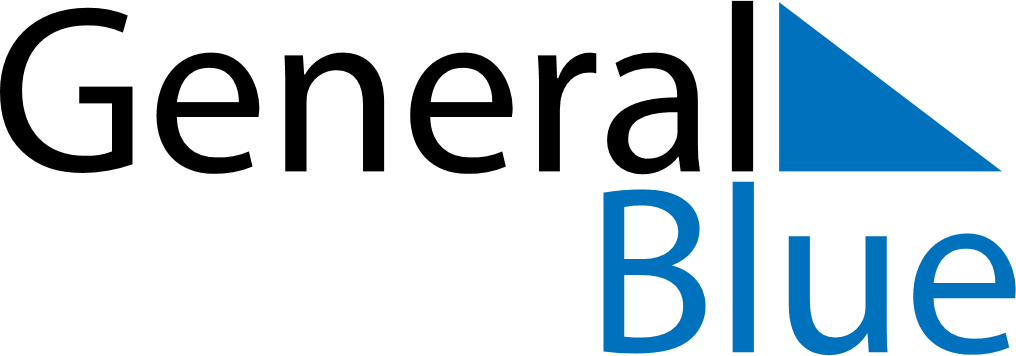 Weekly CalendarSeptember 14, 2025 - September 20, 2025Weekly CalendarSeptember 14, 2025 - September 20, 2025Weekly CalendarSeptember 14, 2025 - September 20, 2025Weekly CalendarSeptember 14, 2025 - September 20, 2025Weekly CalendarSeptember 14, 2025 - September 20, 2025Weekly CalendarSeptember 14, 2025 - September 20, 2025SundaySep 14MondaySep 15MondaySep 15TuesdaySep 16WednesdaySep 17ThursdaySep 18FridaySep 19SaturdaySep 206 AM7 AM8 AM9 AM10 AM11 AM12 PM1 PM2 PM3 PM4 PM5 PM6 PM